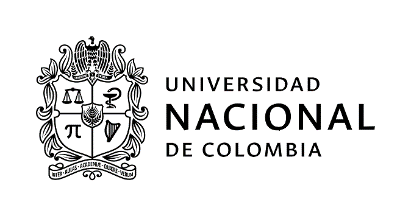 SOLICITUD PARA PARTICIPAR EN EL PROCESO DE SELECCIÓN DE ESTUDIANTE AUXILIAR PARA DEPENDENCIAS ADMINISTRATIVASPara participar en esta convocatoria certifico que actualmente y a la fecha no soy Monitor ni Becario de la Universidad Nacional de ColombiaEstoy interesado en participar en la convocatoria para la Dependencia o Proyecto: ______________________________________________________________________________________________Código convocatoria: ______________Nombres y apellidos: _______________________________________________________________Cédula: ______________________________Teléfono: _____________________________Correo electrónico institucional: ______________________________________________________Soy Estudiante de la Carrera: _________________________________________________________Facultad: _________________________		Sede: ____________________________Actualmente curso el ________semestre		PBM: ______________Mi promedio académico es de: ______		Pagué por concepto de matrícula: _____________Cursé línea de profundización:  SI (    )      NO (      )        Cuál(es)?:_______________________________________________________________________________________________________________Carga Académica: (Asignaturas registradas): ____________________________________________Disponibilidad Horaria (total horas): _______________Conocimientos en el área de sistemas (software, lenguajes, herramientas): ____________________________________________________________________________________________________________________________________________________________________________________________________________________________________________________________________________________________________________________________________________________Conocimiento de otros idiomas que habla, lee y escribe de forma Regular, Bien o Muy Bien:Puedo aportar a la Universidad las siguientes competencias personales, académicas y administrativas:1._______________________________________________________________________________2._______________________________________________________________________________3._______________________________________________________________________________4._______________________________________________________________________________5._______________________________________________________________________________6._______________________________________________________________________________7._________________________________________________________________________________________________________________					______________Firma										FechaNOTA: La Universidad anulará la presente solicitud en caso de no ser verídica la información académicaNúmero de Convocatoria8787Fecha de diligenciamientoFecha de diligenciamientoFecha de diligenciamientoFecha de diligenciamiento1103032022Nombre de la convocatoria, proyecto o Proceso ESTRATEGIA DE GERENCIAMIENTO DE POZOS Y YACIMIENTO PARA OPTIMIZAR EL FACTOR DE RECOBRO EN PROCESOS DE INYECCIÓN DE VAPOR PARA YACIMIENTOS DE CRUDOS PESADO AL INCLUIR EL COMPONENTE GEOMECÁNICO ASOCIADO CON LA TRAYECTORIA DE ESFUERZOS EN LAS CERCANÍAS DE LOS POZOS DE PRODUCCIÓN INYECCIÓN- COLCIENCIAS H: 46634ESTRATEGIA DE GERENCIAMIENTO DE POZOS Y YACIMIENTO PARA OPTIMIZAR EL FACTOR DE RECOBRO EN PROCESOS DE INYECCIÓN DE VAPOR PARA YACIMIENTOS DE CRUDOS PESADO AL INCLUIR EL COMPONENTE GEOMECÁNICO ASOCIADO CON LA TRAYECTORIA DE ESFUERZOS EN LAS CERCANÍAS DE LOS POZOS DE PRODUCCIÓN INYECCIÓN- COLCIENCIAS H: 46634ESTRATEGIA DE GERENCIAMIENTO DE POZOS Y YACIMIENTO PARA OPTIMIZAR EL FACTOR DE RECOBRO EN PROCESOS DE INYECCIÓN DE VAPOR PARA YACIMIENTOS DE CRUDOS PESADO AL INCLUIR EL COMPONENTE GEOMECÁNICO ASOCIADO CON LA TRAYECTORIA DE ESFUERZOS EN LAS CERCANÍAS DE LOS POZOS DE PRODUCCIÓN INYECCIÓN- COLCIENCIAS H: 46634ESTRATEGIA DE GERENCIAMIENTO DE POZOS Y YACIMIENTO PARA OPTIMIZAR EL FACTOR DE RECOBRO EN PROCESOS DE INYECCIÓN DE VAPOR PARA YACIMIENTOS DE CRUDOS PESADO AL INCLUIR EL COMPONENTE GEOMECÁNICO ASOCIADO CON LA TRAYECTORIA DE ESFUERZOS EN LAS CERCANÍAS DE LOS POZOS DE PRODUCCIÓN INYECCIÓN- COLCIENCIAS H: 46634ESTRATEGIA DE GERENCIAMIENTO DE POZOS Y YACIMIENTO PARA OPTIMIZAR EL FACTOR DE RECOBRO EN PROCESOS DE INYECCIÓN DE VAPOR PARA YACIMIENTOS DE CRUDOS PESADO AL INCLUIR EL COMPONENTE GEOMECÁNICO ASOCIADO CON LA TRAYECTORIA DE ESFUERZOS EN LAS CERCANÍAS DE LOS POZOS DE PRODUCCIÓN INYECCIÓN- COLCIENCIAS H: 46634ESTRATEGIA DE GERENCIAMIENTO DE POZOS Y YACIMIENTO PARA OPTIMIZAR EL FACTOR DE RECOBRO EN PROCESOS DE INYECCIÓN DE VAPOR PARA YACIMIENTOS DE CRUDOS PESADO AL INCLUIR EL COMPONENTE GEOMECÁNICO ASOCIADO CON LA TRAYECTORIA DE ESFUERZOS EN LAS CERCANÍAS DE LOS POZOS DE PRODUCCIÓN INYECCIÓN- COLCIENCIAS H: 46634ESTRATEGIA DE GERENCIAMIENTO DE POZOS Y YACIMIENTO PARA OPTIMIZAR EL FACTOR DE RECOBRO EN PROCESOS DE INYECCIÓN DE VAPOR PARA YACIMIENTOS DE CRUDOS PESADO AL INCLUIR EL COMPONENTE GEOMECÁNICO ASOCIADO CON LA TRAYECTORIA DE ESFUERZOS EN LAS CERCANÍAS DE LOS POZOS DE PRODUCCIÓN INYECCIÓN- COLCIENCIAS H: 46634ESTRATEGIA DE GERENCIAMIENTO DE POZOS Y YACIMIENTO PARA OPTIMIZAR EL FACTOR DE RECOBRO EN PROCESOS DE INYECCIÓN DE VAPOR PARA YACIMIENTOS DE CRUDOS PESADO AL INCLUIR EL COMPONENTE GEOMECÁNICO ASOCIADO CON LA TRAYECTORIA DE ESFUERZOS EN LAS CERCANÍAS DE LOS POZOS DE PRODUCCIÓN INYECCIÓN- COLCIENCIAS H: 46634ESTRATEGIA DE GERENCIAMIENTO DE POZOS Y YACIMIENTO PARA OPTIMIZAR EL FACTOR DE RECOBRO EN PROCESOS DE INYECCIÓN DE VAPOR PARA YACIMIENTOS DE CRUDOS PESADO AL INCLUIR EL COMPONENTE GEOMECÁNICO ASOCIADO CON LA TRAYECTORIA DE ESFUERZOS EN LAS CERCANÍAS DE LOS POZOS DE PRODUCCIÓN INYECCIÓN- COLCIENCIAS H: 46634ESTRATEGIA DE GERENCIAMIENTO DE POZOS Y YACIMIENTO PARA OPTIMIZAR EL FACTOR DE RECOBRO EN PROCESOS DE INYECCIÓN DE VAPOR PARA YACIMIENTOS DE CRUDOS PESADO AL INCLUIR EL COMPONENTE GEOMECÁNICO ASOCIADO CON LA TRAYECTORIA DE ESFUERZOS EN LAS CERCANÍAS DE LOS POZOS DE PRODUCCIÓN INYECCIÓN- COLCIENCIAS H: 46634Nombre de la dependencia Departamento de Procesos y EnergíaDepartamento de Procesos y EnergíaDepartamento de Procesos y EnergíaDepartamento de Procesos y EnergíaDepartamento de Procesos y EnergíaDepartamento de Procesos y EnergíaDepartamento de Procesos y EnergíaDepartamento de Procesos y EnergíaDepartamento de Procesos y EnergíaDepartamento de Procesos y EnergíaNombre del área (Opcional)Tipo de estudiantePregrado   Pregrado   Pregrado   Pregrado   Posgrado    Posgrado    Posgrado    Posgrado    Posgrado    Posgrado    Tipo de convocatoriaTipo de convocatoriaApoyoAcadémicoApoyo a proyectos investigación o extensiónApoyo a proyectos investigación o extensiónGestiónAdministrativaGestiónAdministrativaBienestar universitarioBienestar universitarioBienestar universitarioOtroOtroRequisitos generales(Acuerdo CSU 211/2015 Art. 2)a. Tener la calidad de estudiante de pregrado o postgrado de la Universidad Nacional de Colombia. b. Tener un Promedio Aritmético Ponderado Acumulado - P.A.P.A. igual o superior a 3.5 para estudiantes de pregrado, e igual o superior a 4.0 para estudiantes de postgrado. c. No ostentar la calidad de monitor o becario de la Universidad Nacional de Colombia. Parágrafo. Para los estudiantes de postgrado que se encuentren debidamente matriculados en primer semestre de un programa de postgrado cumplir una de las siguientes condiciones, de acuerdo con el tipo de admisión, así: 1. Admisión regular, haber obtenido un promedio de calificación que se encuentre dentro de la franja del 30% más alto en el examen de admisión al postgrado correspondiente. 2. Haber sido admitido por admisión automática, según el artículo 57, literal c, del Acuerdo 008 de 2008 del Consejo Superior Universitario - Estatuto Estudiantil. 3. Admisión mediante tránsito entre programas de posgrado, tener un promedio igual o superior a 4.0 en el programa de posgrado desde el cual se aprobó el tránsito."Nota: El estudiante que se postule a la convocatoria, manifiesta conocer la normatividad relacionada con la convocatoria y autoriza a la universidad para realizar las verificaciones pertinentesa. Tener la calidad de estudiante de pregrado o postgrado de la Universidad Nacional de Colombia. b. Tener un Promedio Aritmético Ponderado Acumulado - P.A.P.A. igual o superior a 3.5 para estudiantes de pregrado, e igual o superior a 4.0 para estudiantes de postgrado. c. No ostentar la calidad de monitor o becario de la Universidad Nacional de Colombia. Parágrafo. Para los estudiantes de postgrado que se encuentren debidamente matriculados en primer semestre de un programa de postgrado cumplir una de las siguientes condiciones, de acuerdo con el tipo de admisión, así: 1. Admisión regular, haber obtenido un promedio de calificación que se encuentre dentro de la franja del 30% más alto en el examen de admisión al postgrado correspondiente. 2. Haber sido admitido por admisión automática, según el artículo 57, literal c, del Acuerdo 008 de 2008 del Consejo Superior Universitario - Estatuto Estudiantil. 3. Admisión mediante tránsito entre programas de posgrado, tener un promedio igual o superior a 4.0 en el programa de posgrado desde el cual se aprobó el tránsito."Nota: El estudiante que se postule a la convocatoria, manifiesta conocer la normatividad relacionada con la convocatoria y autoriza a la universidad para realizar las verificaciones pertinentesa. Tener la calidad de estudiante de pregrado o postgrado de la Universidad Nacional de Colombia. b. Tener un Promedio Aritmético Ponderado Acumulado - P.A.P.A. igual o superior a 3.5 para estudiantes de pregrado, e igual o superior a 4.0 para estudiantes de postgrado. c. No ostentar la calidad de monitor o becario de la Universidad Nacional de Colombia. Parágrafo. Para los estudiantes de postgrado que se encuentren debidamente matriculados en primer semestre de un programa de postgrado cumplir una de las siguientes condiciones, de acuerdo con el tipo de admisión, así: 1. Admisión regular, haber obtenido un promedio de calificación que se encuentre dentro de la franja del 30% más alto en el examen de admisión al postgrado correspondiente. 2. Haber sido admitido por admisión automática, según el artículo 57, literal c, del Acuerdo 008 de 2008 del Consejo Superior Universitario - Estatuto Estudiantil. 3. Admisión mediante tránsito entre programas de posgrado, tener un promedio igual o superior a 4.0 en el programa de posgrado desde el cual se aprobó el tránsito."Nota: El estudiante que se postule a la convocatoria, manifiesta conocer la normatividad relacionada con la convocatoria y autoriza a la universidad para realizar las verificaciones pertinentesa. Tener la calidad de estudiante de pregrado o postgrado de la Universidad Nacional de Colombia. b. Tener un Promedio Aritmético Ponderado Acumulado - P.A.P.A. igual o superior a 3.5 para estudiantes de pregrado, e igual o superior a 4.0 para estudiantes de postgrado. c. No ostentar la calidad de monitor o becario de la Universidad Nacional de Colombia. Parágrafo. Para los estudiantes de postgrado que se encuentren debidamente matriculados en primer semestre de un programa de postgrado cumplir una de las siguientes condiciones, de acuerdo con el tipo de admisión, así: 1. Admisión regular, haber obtenido un promedio de calificación que se encuentre dentro de la franja del 30% más alto en el examen de admisión al postgrado correspondiente. 2. Haber sido admitido por admisión automática, según el artículo 57, literal c, del Acuerdo 008 de 2008 del Consejo Superior Universitario - Estatuto Estudiantil. 3. Admisión mediante tránsito entre programas de posgrado, tener un promedio igual o superior a 4.0 en el programa de posgrado desde el cual se aprobó el tránsito."Nota: El estudiante que se postule a la convocatoria, manifiesta conocer la normatividad relacionada con la convocatoria y autoriza a la universidad para realizar las verificaciones pertinentesa. Tener la calidad de estudiante de pregrado o postgrado de la Universidad Nacional de Colombia. b. Tener un Promedio Aritmético Ponderado Acumulado - P.A.P.A. igual o superior a 3.5 para estudiantes de pregrado, e igual o superior a 4.0 para estudiantes de postgrado. c. No ostentar la calidad de monitor o becario de la Universidad Nacional de Colombia. Parágrafo. Para los estudiantes de postgrado que se encuentren debidamente matriculados en primer semestre de un programa de postgrado cumplir una de las siguientes condiciones, de acuerdo con el tipo de admisión, así: 1. Admisión regular, haber obtenido un promedio de calificación que se encuentre dentro de la franja del 30% más alto en el examen de admisión al postgrado correspondiente. 2. Haber sido admitido por admisión automática, según el artículo 57, literal c, del Acuerdo 008 de 2008 del Consejo Superior Universitario - Estatuto Estudiantil. 3. Admisión mediante tránsito entre programas de posgrado, tener un promedio igual o superior a 4.0 en el programa de posgrado desde el cual se aprobó el tránsito."Nota: El estudiante que se postule a la convocatoria, manifiesta conocer la normatividad relacionada con la convocatoria y autoriza a la universidad para realizar las verificaciones pertinentesa. Tener la calidad de estudiante de pregrado o postgrado de la Universidad Nacional de Colombia. b. Tener un Promedio Aritmético Ponderado Acumulado - P.A.P.A. igual o superior a 3.5 para estudiantes de pregrado, e igual o superior a 4.0 para estudiantes de postgrado. c. No ostentar la calidad de monitor o becario de la Universidad Nacional de Colombia. Parágrafo. Para los estudiantes de postgrado que se encuentren debidamente matriculados en primer semestre de un programa de postgrado cumplir una de las siguientes condiciones, de acuerdo con el tipo de admisión, así: 1. Admisión regular, haber obtenido un promedio de calificación que se encuentre dentro de la franja del 30% más alto en el examen de admisión al postgrado correspondiente. 2. Haber sido admitido por admisión automática, según el artículo 57, literal c, del Acuerdo 008 de 2008 del Consejo Superior Universitario - Estatuto Estudiantil. 3. Admisión mediante tránsito entre programas de posgrado, tener un promedio igual o superior a 4.0 en el programa de posgrado desde el cual se aprobó el tránsito."Nota: El estudiante que se postule a la convocatoria, manifiesta conocer la normatividad relacionada con la convocatoria y autoriza a la universidad para realizar las verificaciones pertinentesa. Tener la calidad de estudiante de pregrado o postgrado de la Universidad Nacional de Colombia. b. Tener un Promedio Aritmético Ponderado Acumulado - P.A.P.A. igual o superior a 3.5 para estudiantes de pregrado, e igual o superior a 4.0 para estudiantes de postgrado. c. No ostentar la calidad de monitor o becario de la Universidad Nacional de Colombia. Parágrafo. Para los estudiantes de postgrado que se encuentren debidamente matriculados en primer semestre de un programa de postgrado cumplir una de las siguientes condiciones, de acuerdo con el tipo de admisión, así: 1. Admisión regular, haber obtenido un promedio de calificación que se encuentre dentro de la franja del 30% más alto en el examen de admisión al postgrado correspondiente. 2. Haber sido admitido por admisión automática, según el artículo 57, literal c, del Acuerdo 008 de 2008 del Consejo Superior Universitario - Estatuto Estudiantil. 3. Admisión mediante tránsito entre programas de posgrado, tener un promedio igual o superior a 4.0 en el programa de posgrado desde el cual se aprobó el tránsito."Nota: El estudiante que se postule a la convocatoria, manifiesta conocer la normatividad relacionada con la convocatoria y autoriza a la universidad para realizar las verificaciones pertinentesa. Tener la calidad de estudiante de pregrado o postgrado de la Universidad Nacional de Colombia. b. Tener un Promedio Aritmético Ponderado Acumulado - P.A.P.A. igual o superior a 3.5 para estudiantes de pregrado, e igual o superior a 4.0 para estudiantes de postgrado. c. No ostentar la calidad de monitor o becario de la Universidad Nacional de Colombia. Parágrafo. Para los estudiantes de postgrado que se encuentren debidamente matriculados en primer semestre de un programa de postgrado cumplir una de las siguientes condiciones, de acuerdo con el tipo de admisión, así: 1. Admisión regular, haber obtenido un promedio de calificación que se encuentre dentro de la franja del 30% más alto en el examen de admisión al postgrado correspondiente. 2. Haber sido admitido por admisión automática, según el artículo 57, literal c, del Acuerdo 008 de 2008 del Consejo Superior Universitario - Estatuto Estudiantil. 3. Admisión mediante tránsito entre programas de posgrado, tener un promedio igual o superior a 4.0 en el programa de posgrado desde el cual se aprobó el tránsito."Nota: El estudiante que se postule a la convocatoria, manifiesta conocer la normatividad relacionada con la convocatoria y autoriza a la universidad para realizar las verificaciones pertinentesa. Tener la calidad de estudiante de pregrado o postgrado de la Universidad Nacional de Colombia. b. Tener un Promedio Aritmético Ponderado Acumulado - P.A.P.A. igual o superior a 3.5 para estudiantes de pregrado, e igual o superior a 4.0 para estudiantes de postgrado. c. No ostentar la calidad de monitor o becario de la Universidad Nacional de Colombia. Parágrafo. Para los estudiantes de postgrado que se encuentren debidamente matriculados en primer semestre de un programa de postgrado cumplir una de las siguientes condiciones, de acuerdo con el tipo de admisión, así: 1. Admisión regular, haber obtenido un promedio de calificación que se encuentre dentro de la franja del 30% más alto en el examen de admisión al postgrado correspondiente. 2. Haber sido admitido por admisión automática, según el artículo 57, literal c, del Acuerdo 008 de 2008 del Consejo Superior Universitario - Estatuto Estudiantil. 3. Admisión mediante tránsito entre programas de posgrado, tener un promedio igual o superior a 4.0 en el programa de posgrado desde el cual se aprobó el tránsito."Nota: El estudiante que se postule a la convocatoria, manifiesta conocer la normatividad relacionada con la convocatoria y autoriza a la universidad para realizar las verificaciones pertinentesa. Tener la calidad de estudiante de pregrado o postgrado de la Universidad Nacional de Colombia. b. Tener un Promedio Aritmético Ponderado Acumulado - P.A.P.A. igual o superior a 3.5 para estudiantes de pregrado, e igual o superior a 4.0 para estudiantes de postgrado. c. No ostentar la calidad de monitor o becario de la Universidad Nacional de Colombia. Parágrafo. Para los estudiantes de postgrado que se encuentren debidamente matriculados en primer semestre de un programa de postgrado cumplir una de las siguientes condiciones, de acuerdo con el tipo de admisión, así: 1. Admisión regular, haber obtenido un promedio de calificación que se encuentre dentro de la franja del 30% más alto en el examen de admisión al postgrado correspondiente. 2. Haber sido admitido por admisión automática, según el artículo 57, literal c, del Acuerdo 008 de 2008 del Consejo Superior Universitario - Estatuto Estudiantil. 3. Admisión mediante tránsito entre programas de posgrado, tener un promedio igual o superior a 4.0 en el programa de posgrado desde el cual se aprobó el tránsito."Nota: El estudiante que se postule a la convocatoria, manifiesta conocer la normatividad relacionada con la convocatoria y autoriza a la universidad para realizar las verificaciones pertinentesNo. de estudiantes a vincular1 (Uno)1 (Uno)1 (Uno)1 (Uno)1 (Uno)1 (Uno)1 (Uno)1 (Uno)1 (Uno)1 (Uno)Perfil requeridoEstudiante de Ingeniería de Petróleos Estudiante de Ingeniería de Petróleos Estudiante de Ingeniería de Petróleos Estudiante de Ingeniería de Petróleos Estudiante de Ingeniería de Petróleos Estudiante de Ingeniería de Petróleos Estudiante de Ingeniería de Petróleos Estudiante de Ingeniería de Petróleos Estudiante de Ingeniería de Petróleos Estudiante de Ingeniería de Petróleos Perfil requeridoPerfil requeridoPorcentaje de avance en el plan de estudios: Tener un avance de mínimo el 75% Porcentaje de avance en el plan de estudios: Tener un avance de mínimo el 75% Porcentaje de avance en el plan de estudios: Tener un avance de mínimo el 75% Porcentaje de avance en el plan de estudios: Tener un avance de mínimo el 75% Porcentaje de avance en el plan de estudios: Tener un avance de mínimo el 75% Porcentaje de avance en el plan de estudios: Tener un avance de mínimo el 75% Porcentaje de avance en el plan de estudios: Tener un avance de mínimo el 75% Porcentaje de avance en el plan de estudios: Tener un avance de mínimo el 75% Porcentaje de avance en el plan de estudios: Tener un avance de mínimo el 75% Porcentaje de avance en el plan de estudios: Tener un avance de mínimo el 75% Perfil requeridoTener inscrito su TDG en el semestre 2022-1.Tener inscrito su TDG en el semestre 2022-1.Tener inscrito su TDG en el semestre 2022-1.Tener inscrito su TDG en el semestre 2022-1.Tener inscrito su TDG en el semestre 2022-1.Tener inscrito su TDG en el semestre 2022-1.Tener inscrito su TDG en el semestre 2022-1.Tener inscrito su TDG en el semestre 2022-1.Tener inscrito su TDG en el semestre 2022-1.Tener inscrito su TDG en el semestre 2022-1.Perfil requeridoActividades a desarrollar1. Identificar los limitantes de seguridad en un proceso de CSS, su determinación metodológica y análisis de la geomecánica de la capa sello.1. Identificar los limitantes de seguridad en un proceso de CSS, su determinación metodológica y análisis de la geomecánica de la capa sello.1. Identificar los limitantes de seguridad en un proceso de CSS, su determinación metodológica y análisis de la geomecánica de la capa sello.1. Identificar los limitantes de seguridad en un proceso de CSS, su determinación metodológica y análisis de la geomecánica de la capa sello.1. Identificar los limitantes de seguridad en un proceso de CSS, su determinación metodológica y análisis de la geomecánica de la capa sello.1. Identificar los limitantes de seguridad en un proceso de CSS, su determinación metodológica y análisis de la geomecánica de la capa sello.1. Identificar los limitantes de seguridad en un proceso de CSS, su determinación metodológica y análisis de la geomecánica de la capa sello.1. Identificar los limitantes de seguridad en un proceso de CSS, su determinación metodológica y análisis de la geomecánica de la capa sello.1. Identificar los limitantes de seguridad en un proceso de CSS, su determinación metodológica y análisis de la geomecánica de la capa sello.1. Identificar los limitantes de seguridad en un proceso de CSS, su determinación metodológica y análisis de la geomecánica de la capa sello.Actividades a desarrollar2. Identificar los limitantes de seguridad de los procesos de CSS2. Identificar los limitantes de seguridad de los procesos de CSS2. Identificar los limitantes de seguridad de los procesos de CSS2. Identificar los limitantes de seguridad de los procesos de CSS2. Identificar los limitantes de seguridad de los procesos de CSS2. Identificar los limitantes de seguridad de los procesos de CSS2. Identificar los limitantes de seguridad de los procesos de CSS2. Identificar los limitantes de seguridad de los procesos de CSS2. Identificar los limitantes de seguridad de los procesos de CSS2. Identificar los limitantes de seguridad de los procesos de CSSActividades a desarrollar3. Definir la metodología de evaluación de los limitantes de seguridad durante CSS3. Definir la metodología de evaluación de los limitantes de seguridad durante CSS3. Definir la metodología de evaluación de los limitantes de seguridad durante CSS3. Definir la metodología de evaluación de los limitantes de seguridad durante CSS3. Definir la metodología de evaluación de los limitantes de seguridad durante CSS3. Definir la metodología de evaluación de los limitantes de seguridad durante CSS3. Definir la metodología de evaluación de los limitantes de seguridad durante CSS3. Definir la metodología de evaluación de los limitantes de seguridad durante CSS3. Definir la metodología de evaluación de los limitantes de seguridad durante CSS3. Definir la metodología de evaluación de los limitantes de seguridad durante CSSActividades a desarrollar4. Realizar Análisis geomecánico de estabilidad de la capa sello durante CSS4. Realizar Análisis geomecánico de estabilidad de la capa sello durante CSS4. Realizar Análisis geomecánico de estabilidad de la capa sello durante CSS4. Realizar Análisis geomecánico de estabilidad de la capa sello durante CSS4. Realizar Análisis geomecánico de estabilidad de la capa sello durante CSS4. Realizar Análisis geomecánico de estabilidad de la capa sello durante CSS4. Realizar Análisis geomecánico de estabilidad de la capa sello durante CSS4. Realizar Análisis geomecánico de estabilidad de la capa sello durante CSS4. Realizar Análisis geomecánico de estabilidad de la capa sello durante CSS4. Realizar Análisis geomecánico de estabilidad de la capa sello durante CSSDisponibilidad de tiempo requerida20 H/semana20 H/semana20 H/semana20 H/semana20 H/semana20 H/semana20 H/semana20 H/semana20 H/semana20 H/semanaEstímulo económico mensual$500.000/mes$500.000/mes$500.000/mes$500.000/mes$500.000/mes$500.000/mes$500.000/mes$500.000/mes$500.000/mes$500.000/mesDuración de la vinculación4 meses.4 meses.4 meses.4 meses.4 meses.4 meses.4 meses.4 meses.4 meses.4 meses.Términos para la presentación de documentos y selecciónCorreo electrónico o dirección donde se deben presentar los documentos y criterios de selección: giga_med@unal.edu.coCorreo electrónico o dirección donde se deben presentar los documentos y criterios de selección: giga_med@unal.edu.coCorreo electrónico o dirección donde se deben presentar los documentos y criterios de selección: giga_med@unal.edu.coCorreo electrónico o dirección donde se deben presentar los documentos y criterios de selección: giga_med@unal.edu.coCorreo electrónico o dirección donde se deben presentar los documentos y criterios de selección: giga_med@unal.edu.coCorreo electrónico o dirección donde se deben presentar los documentos y criterios de selección: giga_med@unal.edu.coCorreo electrónico o dirección donde se deben presentar los documentos y criterios de selección: giga_med@unal.edu.coCorreo electrónico o dirección donde se deben presentar los documentos y criterios de selección: giga_med@unal.edu.coCorreo electrónico o dirección donde se deben presentar los documentos y criterios de selección: giga_med@unal.edu.coCorreo electrónico o dirección donde se deben presentar los documentos y criterios de selección: giga_med@unal.edu.coFecha de cierre de la convocatoria17/03/2022 4:00 p.m.17/03/2022 4:00 p.m.17/03/2022 4:00 p.m.17/03/2022 4:00 p.m.17/03/2022 4:00 p.m.17/03/2022 4:00 p.m.17/03/2022 4:00 p.m.17/03/2022 4:00 p.m.17/03/2022 4:00 p.m.17/03/2022 4:00 p.m.Documentos Obligatorios- Certificado de notas. (Solicitado al programa curricular o a Registro y Matrícula) (Reporte de resultado de admisión al posgrado para primera matrícula)- Fotocopia de la Cédula.- Horario de Clases.- Certificado de Matrícula- Evidencia del PAPA (pantallazo del promedio P.A.P.A. con el correo electrónico del estudiante (esquina superior derecha)- Formato “SOLICITUD PARA PARTICIPAR EN EL PROCESO DE SELECCIÓN DE ESTUDIANTE AUXILIAR PARA DEPENDENCIAS ADMINISTRATIVAS” diligenciado (Ver  anexo formato convocatoria)- Certificado de notas. (Solicitado al programa curricular o a Registro y Matrícula) (Reporte de resultado de admisión al posgrado para primera matrícula)- Fotocopia de la Cédula.- Horario de Clases.- Certificado de Matrícula- Evidencia del PAPA (pantallazo del promedio P.A.P.A. con el correo electrónico del estudiante (esquina superior derecha)- Formato “SOLICITUD PARA PARTICIPAR EN EL PROCESO DE SELECCIÓN DE ESTUDIANTE AUXILIAR PARA DEPENDENCIAS ADMINISTRATIVAS” diligenciado (Ver  anexo formato convocatoria)- Certificado de notas. (Solicitado al programa curricular o a Registro y Matrícula) (Reporte de resultado de admisión al posgrado para primera matrícula)- Fotocopia de la Cédula.- Horario de Clases.- Certificado de Matrícula- Evidencia del PAPA (pantallazo del promedio P.A.P.A. con el correo electrónico del estudiante (esquina superior derecha)- Formato “SOLICITUD PARA PARTICIPAR EN EL PROCESO DE SELECCIÓN DE ESTUDIANTE AUXILIAR PARA DEPENDENCIAS ADMINISTRATIVAS” diligenciado (Ver  anexo formato convocatoria)- Certificado de notas. (Solicitado al programa curricular o a Registro y Matrícula) (Reporte de resultado de admisión al posgrado para primera matrícula)- Fotocopia de la Cédula.- Horario de Clases.- Certificado de Matrícula- Evidencia del PAPA (pantallazo del promedio P.A.P.A. con el correo electrónico del estudiante (esquina superior derecha)- Formato “SOLICITUD PARA PARTICIPAR EN EL PROCESO DE SELECCIÓN DE ESTUDIANTE AUXILIAR PARA DEPENDENCIAS ADMINISTRATIVAS” diligenciado (Ver  anexo formato convocatoria)- Certificado de notas. (Solicitado al programa curricular o a Registro y Matrícula) (Reporte de resultado de admisión al posgrado para primera matrícula)- Fotocopia de la Cédula.- Horario de Clases.- Certificado de Matrícula- Evidencia del PAPA (pantallazo del promedio P.A.P.A. con el correo electrónico del estudiante (esquina superior derecha)- Formato “SOLICITUD PARA PARTICIPAR EN EL PROCESO DE SELECCIÓN DE ESTUDIANTE AUXILIAR PARA DEPENDENCIAS ADMINISTRATIVAS” diligenciado (Ver  anexo formato convocatoria)- Certificado de notas. (Solicitado al programa curricular o a Registro y Matrícula) (Reporte de resultado de admisión al posgrado para primera matrícula)- Fotocopia de la Cédula.- Horario de Clases.- Certificado de Matrícula- Evidencia del PAPA (pantallazo del promedio P.A.P.A. con el correo electrónico del estudiante (esquina superior derecha)- Formato “SOLICITUD PARA PARTICIPAR EN EL PROCESO DE SELECCIÓN DE ESTUDIANTE AUXILIAR PARA DEPENDENCIAS ADMINISTRATIVAS” diligenciado (Ver  anexo formato convocatoria)- Certificado de notas. (Solicitado al programa curricular o a Registro y Matrícula) (Reporte de resultado de admisión al posgrado para primera matrícula)- Fotocopia de la Cédula.- Horario de Clases.- Certificado de Matrícula- Evidencia del PAPA (pantallazo del promedio P.A.P.A. con el correo electrónico del estudiante (esquina superior derecha)- Formato “SOLICITUD PARA PARTICIPAR EN EL PROCESO DE SELECCIÓN DE ESTUDIANTE AUXILIAR PARA DEPENDENCIAS ADMINISTRATIVAS” diligenciado (Ver  anexo formato convocatoria)- Certificado de notas. (Solicitado al programa curricular o a Registro y Matrícula) (Reporte de resultado de admisión al posgrado para primera matrícula)- Fotocopia de la Cédula.- Horario de Clases.- Certificado de Matrícula- Evidencia del PAPA (pantallazo del promedio P.A.P.A. con el correo electrónico del estudiante (esquina superior derecha)- Formato “SOLICITUD PARA PARTICIPAR EN EL PROCESO DE SELECCIÓN DE ESTUDIANTE AUXILIAR PARA DEPENDENCIAS ADMINISTRATIVAS” diligenciado (Ver  anexo formato convocatoria)- Certificado de notas. (Solicitado al programa curricular o a Registro y Matrícula) (Reporte de resultado de admisión al posgrado para primera matrícula)- Fotocopia de la Cédula.- Horario de Clases.- Certificado de Matrícula- Evidencia del PAPA (pantallazo del promedio P.A.P.A. con el correo electrónico del estudiante (esquina superior derecha)- Formato “SOLICITUD PARA PARTICIPAR EN EL PROCESO DE SELECCIÓN DE ESTUDIANTE AUXILIAR PARA DEPENDENCIAS ADMINISTRATIVAS” diligenciado (Ver  anexo formato convocatoria)- Certificado de notas. (Solicitado al programa curricular o a Registro y Matrícula) (Reporte de resultado de admisión al posgrado para primera matrícula)- Fotocopia de la Cédula.- Horario de Clases.- Certificado de Matrícula- Evidencia del PAPA (pantallazo del promedio P.A.P.A. con el correo electrónico del estudiante (esquina superior derecha)- Formato “SOLICITUD PARA PARTICIPAR EN EL PROCESO DE SELECCIÓN DE ESTUDIANTE AUXILIAR PARA DEPENDENCIAS ADMINISTRATIVAS” diligenciado (Ver  anexo formato convocatoria)Documentos opcionales - Certificado de afiliación a salud- Diligenciar encuesta de morbilidad disponible en el enlace https://docs.google.com/forms/d/e/1FAIpQLScVMTa3JPbTI1VFg7WWg9fofdIkBv9In6Alui57Ti2XYX0Vzw/viewformy adjuntar soporte de diligenciamiento- Certificado de afiliación a salud- Diligenciar encuesta de morbilidad disponible en el enlace https://docs.google.com/forms/d/e/1FAIpQLScVMTa3JPbTI1VFg7WWg9fofdIkBv9In6Alui57Ti2XYX0Vzw/viewformy adjuntar soporte de diligenciamiento- Certificado de afiliación a salud- Diligenciar encuesta de morbilidad disponible en el enlace https://docs.google.com/forms/d/e/1FAIpQLScVMTa3JPbTI1VFg7WWg9fofdIkBv9In6Alui57Ti2XYX0Vzw/viewformy adjuntar soporte de diligenciamiento- Certificado de afiliación a salud- Diligenciar encuesta de morbilidad disponible en el enlace https://docs.google.com/forms/d/e/1FAIpQLScVMTa3JPbTI1VFg7WWg9fofdIkBv9In6Alui57Ti2XYX0Vzw/viewformy adjuntar soporte de diligenciamiento- Certificado de afiliación a salud- Diligenciar encuesta de morbilidad disponible en el enlace https://docs.google.com/forms/d/e/1FAIpQLScVMTa3JPbTI1VFg7WWg9fofdIkBv9In6Alui57Ti2XYX0Vzw/viewformy adjuntar soporte de diligenciamiento- Certificado de afiliación a salud- Diligenciar encuesta de morbilidad disponible en el enlace https://docs.google.com/forms/d/e/1FAIpQLScVMTa3JPbTI1VFg7WWg9fofdIkBv9In6Alui57Ti2XYX0Vzw/viewformy adjuntar soporte de diligenciamiento- Certificado de afiliación a salud- Diligenciar encuesta de morbilidad disponible en el enlace https://docs.google.com/forms/d/e/1FAIpQLScVMTa3JPbTI1VFg7WWg9fofdIkBv9In6Alui57Ti2XYX0Vzw/viewformy adjuntar soporte de diligenciamiento- Certificado de afiliación a salud- Diligenciar encuesta de morbilidad disponible en el enlace https://docs.google.com/forms/d/e/1FAIpQLScVMTa3JPbTI1VFg7WWg9fofdIkBv9In6Alui57Ti2XYX0Vzw/viewformy adjuntar soporte de diligenciamiento- Certificado de afiliación a salud- Diligenciar encuesta de morbilidad disponible en el enlace https://docs.google.com/forms/d/e/1FAIpQLScVMTa3JPbTI1VFg7WWg9fofdIkBv9In6Alui57Ti2XYX0Vzw/viewformy adjuntar soporte de diligenciamiento- Certificado de afiliación a salud- Diligenciar encuesta de morbilidad disponible en el enlace https://docs.google.com/forms/d/e/1FAIpQLScVMTa3JPbTI1VFg7WWg9fofdIkBv9In6Alui57Ti2XYX0Vzw/viewformy adjuntar soporte de diligenciamientoCriterios de evaluaciónEntrevista: 60%Prueba específica Ingles: 20%Porcentaje de avance en la carrera: 20%Entrevista: 60%Prueba específica Ingles: 20%Porcentaje de avance en la carrera: 20%Entrevista: 60%Prueba específica Ingles: 20%Porcentaje de avance en la carrera: 20%Entrevista: 60%Prueba específica Ingles: 20%Porcentaje de avance en la carrera: 20%Entrevista: 60%Prueba específica Ingles: 20%Porcentaje de avance en la carrera: 20%Entrevista: 60%Prueba específica Ingles: 20%Porcentaje de avance en la carrera: 20%Entrevista: 60%Prueba específica Ingles: 20%Porcentaje de avance en la carrera: 20%Entrevista: 60%Prueba específica Ingles: 20%Porcentaje de avance en la carrera: 20%Entrevista: 60%Prueba específica Ingles: 20%Porcentaje de avance en la carrera: 20%Entrevista: 60%Prueba específica Ingles: 20%Porcentaje de avance en la carrera: 20%Responsable de la convocatoriaGuillermo Arturo Alzate Espinosagiga_med@unal.edu.co4255146Guillermo Arturo Alzate Espinosagiga_med@unal.edu.co4255146Guillermo Arturo Alzate Espinosagiga_med@unal.edu.co4255146Guillermo Arturo Alzate Espinosagiga_med@unal.edu.co4255146Guillermo Arturo Alzate Espinosagiga_med@unal.edu.co4255146Guillermo Arturo Alzate Espinosagiga_med@unal.edu.co4255146Guillermo Arturo Alzate Espinosagiga_med@unal.edu.co4255146Guillermo Arturo Alzate Espinosagiga_med@unal.edu.co4255146Guillermo Arturo Alzate Espinosagiga_med@unal.edu.co4255146Guillermo Arturo Alzate Espinosagiga_med@unal.edu.co4255146LunesMartesMiércolesJuevesViernesSábadoIdiomaHabloLeoEscribo